Olsztyńskie Stowarzyszenie Sportowo-Kolekcjonerskie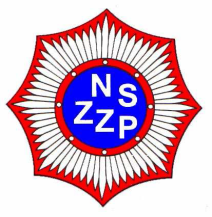 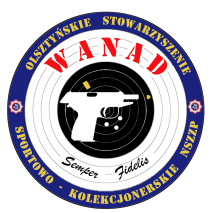 NSZZP „Wanad”Ul. Murzynowskiego 5/53 10-900 OlsztynTel. 511-266-829, e-mail wanad.olsztyn@gmail.comZAŚWIADCZENIE O CZŁONKOSTWIE W STOWARZYSZENIU O CHARAKTERZE SPORTOWO KOLEKCJONERSKIMNiniejszym zaświadczam, że pan/pani……………………………………………Zamieszkały(a)……………………………………………………………………Posiadający(a) nr Pesel , jest członkiem  Olsztyńskiego Stowarzyszenia Sportowo-Kolekcjonerskiego NSZZP „Wanad” w Olsztynie.Niniejsze zaświadczenie stanowi potwierdzenie spełnienia jednego z warunków koniecznych do wydania pozwolenia na broń do celów sportowych i/lub kolekcjonerskich, o których mowa w Art. 10 ust. 3 Ustawy z dnia 21 maja 1999r. o broni i amunicji.Zaświadczenie wydaje się na wniosek zainteresowanego.Zaświadczenie jest ważne 30 dni od momentu jego wystawienia.    ........................................................             data, podpis sekretarza bądź prezesa